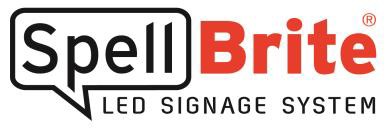 SpellBrite Designs, Manufactures and Sells:“Click-together” LED (light-emitting diode) signs that combine the look of classic neon with the safety, portability and energy-efficiency of LED technology Individual, re-useable LED letters that click together to form any message a customer wants, enabling organizations, businesses and individuals to create custom signs in minutes and change them any timeSign components that stay bright for at least 80,000 hours Signs that are durable and light – they can be easily moved, rearranged, stored, shipped and cleaned; perfect for high-traffic and mobile locations and where public safety is paramount SpellBrite Signs and Services are Sold: Directly through SpellBrite.com and via Amazon and Ebay To large franchise chains via direct salesMainly in the U.S. followed by Canada and EuropeRecent SpellBrite Milestones:Kickstarter campaign to launch three new colors (April, 2019)EyeMart Express passes 250 locations using SpellBrite signs (Feb, 2019)Canada awards patent for SpellBrite technology (Jan, 2019)United Kingdom, France and Germany award patent for SpellBrite technology (April, 2018)Sam’s club selects SpellBrite technology for their open sign offering at all Sam’s clubs (Feb, 2018)U.S. Patent Office awards iLight sixth patent for SpellBrite innovations (Jan 2017)About SpellBrite SpellBrite is a division of iLight Technologies, Inc., a Chicago company founded in 1999 and an award-winning innovator in LED sign technology and design SpellBrite was introduced in 2012 and won a Chicago Innovation Award in 2013SpellBrite was named a Retailer Top Pick at the 2012 NACS trade show and Best New Product at the 2012 ISA International Sign Expo.Media Contact:  Mark Cleaver mcleaver@spellbrite.com 312-428-7560https://www.spellbrite.com/about/newsroom